Resoluciones #013 - #028Resoluciones #013 - #028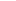 